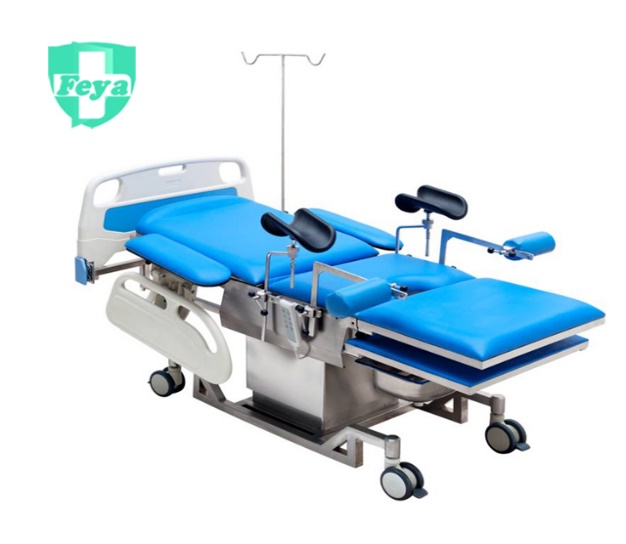 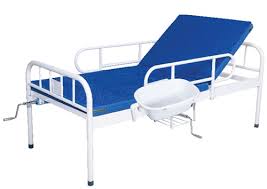               DELIVERY BED                                                                                         HOSPITAL BED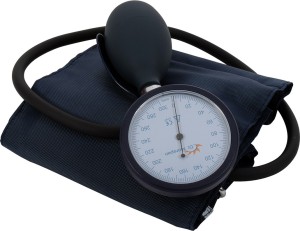 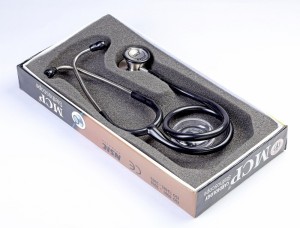         BP machine cuff                                                           Cardiologic Stethoscope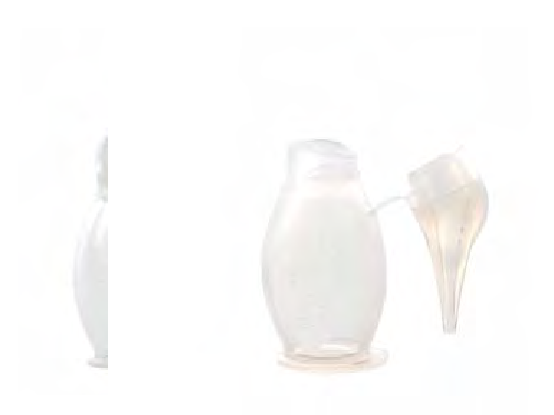 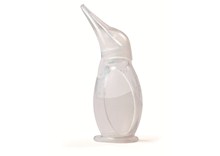 Mucus Extractor (Nasal Aspirator)- The penguin suction device
Control stop clock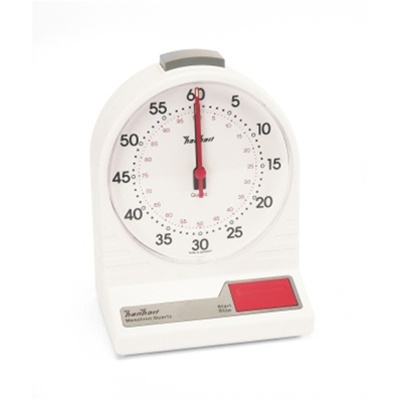 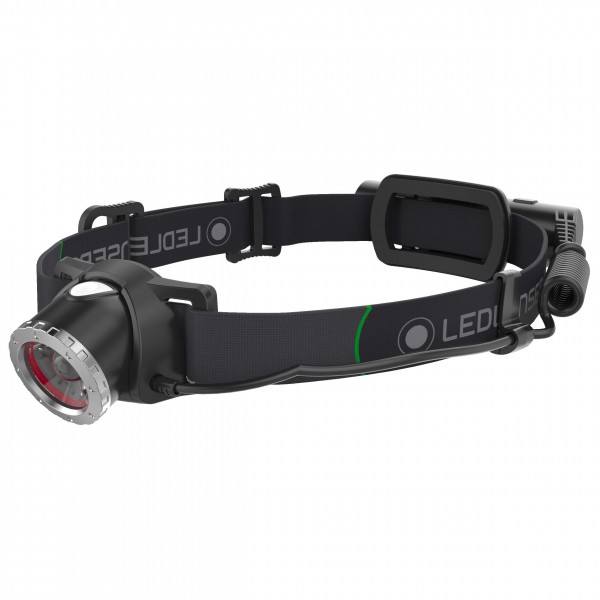     Led lenser- MH10 Head lamb
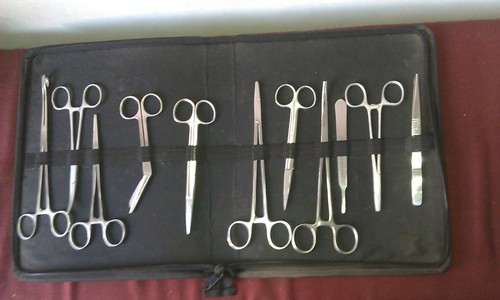  Delivery set contents (packed in instrument tray with cover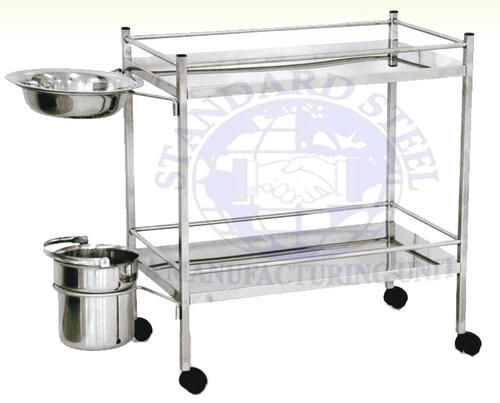                                                        INSTRUMENT TROLLEY